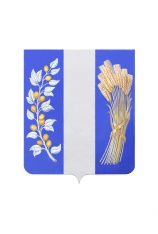 РЕСПУБЛИКА БУРЯТИЯГЛАВА МУНИЦИПАЛЬНОГО ОБРАЗОВАНИЯ «БИЧУРСКИЙ РАЙОН»ПОСТАНОВЛЕНИЕот «24» мая 2021года                                                                                         № 5с. БичураО проведение публичных слушаний по проекту решения МКУ Совет депутатов МО «Бичурский район» «О внесении изменений, дополнений в Устав муниципального образования «Бичурский район»В целях приведения Устава муниципального образования «Бичурский район» в соответствие с действующим законодательством, руководствуясь ст. ст. 28, 44 Федерального закона «Об общих принципах организации местного самоуправления в Российской Федерации» от 6 октября 2003 года № 131-ФЗ, Решением Советов депутатов МО «Бичурский район» «Об утверждении положения о публичных слушаниях в муниципальном образовании «Бичурский район» от 06.03.2013 г № 525, ст. 17 Устава муниципального образования «Бичурский район», постановляю:Провести публичные слушания по проекту решения муниципального казенного учреждения Советов депутатов муниципального образования «Бичурский район» «О внесении изменений и дополнений в Устав муниципального образования «Бичурский район»,  09 июня 2021 года в 13-00 часов в большом зале здания Администрации МО «Бичурский район по адресу: Республика Бурятия, Бичурский район, село Бичура улица Советская д. 43Срок предоставления письменных предложений и замечаний жителей муниципального образования «Бичурский район», а также заявок на участие (выступление) в публичных слушаниях по указанному проекту установить до 16-00 часов 08 июня 2021 г. Предложения и замечания принимаются с понедельника по пятницу, с 08-00 часов до 17-00 часов в здании Администрации МО «Бичурский район по адресу: Республика Бурятия, Бичурский район, село Бичура, улица Советская д. 43 каб. 3053. Председателю Комитета муниципальной службы и правового обеспечения МКУ Администрация МО «Бичурский район» (Ваганов Д.А.):Опубликовать настоящее постановление в газете «Бичурский хлебороб» и разместить на официальном сайте МКУ Администрация МО «Бичурский район».Опубликовать информацию о результатах публичных слушаний по указанному проекту в срок до 24 июня  2021 года.4. Настоящее постановление вступает в силу с момента его подписания.5 . Контроль за исполнением настоящего постановления возложить на  Председателя Комитета муниципальной службы и правового обеспечения МКУ Администрация МО «Бичурский район» (Ваганов Д.А.).Глава муниципального образования «Бичурский район»                                                                             В.В. СмолинПроект представлен: Комитетом муниципальной службы и правового обеспеченияИсп. Консультант-юрист _______________Т.Ф. Полякова